Western Carolina University Student Government AssociationOfficial Minutes: October 10th, 2022Vice President CJ Mitchell called the meeting to order at 6:00 PM.Roll called by the President Pro TemporeApproval of AgendaMotion to approve the agenda by Jimena RiveraSeconded by Riley HantonPassed by a vocal majorityApproval of last meeting’s minutesMotion to approve the minutes by Destiny JonesSeconded by Jimena RiveraPassed by a vocal majority New Business – William Moultrie – Associate Vice Chancellor of Student SuccessI wanted to put a face out there for this position throughout your time at Western and those who will come behind you.  My position is responsible for academic advising and academic support services, such as the advising and tutoring center, Homebase, and office of accessibility. I am located in Killian-Anex in room 224 if you are wanting to come visit. Old Business - First Reading – F22-02 – SGA Commitment to Campus and Student Safety Justin – ASG Liaison – Stating that the current and incoming senate board will make a commitment to campus and student safety. Referred to the Health & Safety Committee. F22-03 Updates on the Religious Accommodations Policy Recommendations Justin – This is a recommendation for the school to look and see if there are any changes that need to be made. Four recommendations total, to get more visualization on the policy and access to the accommodations that they need. Increasing the absence of religious policy per semester from 2 -> ?. There is a policy that only 2 dates can be given. This is only a recommendation. It is important to understand that there will be blocks in the road, and what we can do to cover that. Liam: These students aren’t totally exempt? Justin: CorrectReferred to the Diversity, Equity & Inclusion Committee Second Reading – Closing Business – Senator UpdatesImani Patterson – Volunteer for Tunnel of Oppression. Information at 5:30 tomorrow. Vice President UpdatesMake sure to take care of yourselves. We are in flu/cold/COVID season. Standing Committees Rules and Judiciary Committee – Please get some resolutions going so that my committee has something to do. It can be very simple or changing policy. If you need any help please let one of us (Senate Leadership) know and we will help as much as possible. Special CommitteesGuest UpdatesEstefany: I wanted to let you all know that I will be sending out an email to all of SGA the events that will be during this month. It is important that if you say you will volunteer, you will be there to help. We need more people to table. Whenever we send these opportunities please take them seriously and go in to listen student’s concerns. William Moultrie: The week of November 7th is National Hunger and Homeless Week. There will be a few events going on campus to bring awareness and donations towards this. Anything that we can do to get the word out would help, especially with Homebase. 
Motion to adjourn the meeting until 6:00 pm on Monday, September 26th by CJ Mitchell.Second by Ethan Page Meeting adjourned at 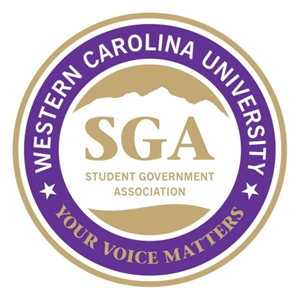 